		    VALORE PA 2020 – Allegato 2  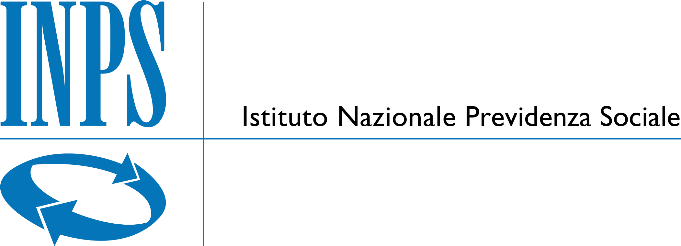 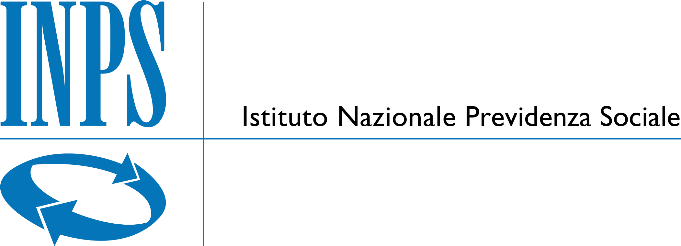 PROPOSTA DI CORSO DI FORMAZIONE VALORE P.A. PER L’ANNO 2020Spett.le Inps Direzione Regionale/Direzione di Coordinamentometropolitano______________________________________________________________________________Io sottoscritto _____________________ _________________________ nato a _______________________________ il ____/____/____ legale rappresentante di ______________________________________________________________________________________________________________________________in riscontro all’avviso Valore PA 2020 di selezione pubblicato da codesto Istituto PROPONGOla Candidatura per il Corso ________________________________________________________________DICHIAROil possesso dei requisiti previsti dall’Avviso Valore PA 2020; ALLEGOil programma dettagliato del corso e, nel caso di corsi di II livello tipo B, lo schema base per la progettazione del modello di cui all’articolo 3, comma 3 b) dell’Avviso;copia del documento di riconoscimento in corso di validità.Data ___________________ _________________________________Firma e timbro del Legale Rappresentante 